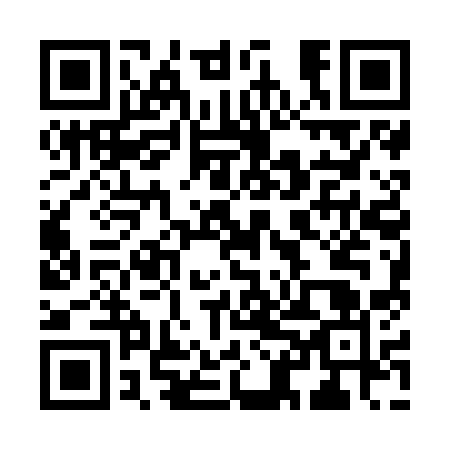 Ramadan times for Sagay, PhilippinesMon 11 Mar 2024 - Wed 10 Apr 2024High Latitude Method: NonePrayer Calculation Method: Muslim World LeagueAsar Calculation Method: ShafiPrayer times provided by https://www.salahtimes.comDateDayFajrSuhurSunriseDhuhrAsrIftarMaghribIsha11Mon4:464:465:5611:563:155:575:577:0312Tue4:454:455:5511:563:155:575:577:0313Wed4:454:455:5511:563:145:575:577:0314Thu4:444:445:5411:563:145:575:577:0315Fri4:444:445:5411:553:135:575:577:0316Sat4:434:435:5311:553:135:575:577:0317Sun4:424:425:5211:553:125:575:577:0318Mon4:424:425:5211:543:115:575:577:0319Tue4:414:415:5111:543:115:575:577:0320Wed4:414:415:5111:543:105:575:577:0321Thu4:404:405:5011:543:105:575:577:0322Fri4:394:395:4911:533:095:575:577:0323Sat4:394:395:4911:533:085:575:577:0324Sun4:384:385:4811:533:085:575:577:0325Mon4:374:375:4811:523:075:575:577:0326Tue4:374:375:4711:523:065:575:577:0327Wed4:364:365:4611:523:065:575:577:0328Thu4:364:365:4611:513:055:575:577:0329Fri4:354:355:4511:513:045:575:577:0330Sat4:344:345:4511:513:045:575:577:0331Sun4:344:345:4411:513:035:575:577:041Mon4:334:335:4311:503:025:575:577:042Tue4:324:325:4311:503:025:575:577:043Wed4:324:325:4211:503:015:575:577:044Thu4:314:315:4211:493:005:575:577:045Fri4:304:305:4111:492:595:575:577:046Sat4:304:305:4011:492:595:575:577:047Sun4:294:295:4011:482:585:575:577:048Mon4:284:285:3911:482:575:575:577:049Tue4:284:285:3911:482:565:575:577:0410Wed4:274:275:3811:482:555:575:577:04